от 15.08.2019  № 944О внесении изменений в постановление администрации Волгограда от 31 июля 2017 г. № 1231 «Об утверждении Порядка выдачи разрешений на право
размещения нестационарных торговых объектов в дни проведения массовых праздничных, общественно-политических, культурно-массовых и спортивно-массовых мероприятий»В соответствии с постановлением главы Волгограда от 18 июля 2019 г.
№ 227-п «Об утверждении положений об управлении экономического развития и инвестиций аппарата главы Волгограда и его отделах», руководствуясь статьями 7, 39 Устава города-героя Волгограда, администрация ВолгоградаПОСТАНОВЛЯЕТ:1. Внести в постановление администрации Волгограда от 31 июля 2017 г. № 1231 «Об утверждении Порядка выдачи разрешений на право размещения
нестационарных торговых объектов в дни проведения массовых праздничных, общественно-политических, культурно-массовых и спортивно-массовых мероприятий» следующие изменения:1.1. В пункте 3 слово «администрации» исключить.1.2. В Порядке выдачи разрешений на право размещения нестационарных торговых объектов в дни проведения массовых праздничных, общественно-
политических, культурно-массовых и спортивно-массовых мероприятий, утвержденном указанным постановлением (далее – Порядок):1.2.1. В абзацах третьем, четвертом пункта 2 слова «управлением экономического развития и инвестиций администрации Волгограда» заменить
словами «управлением экономического развития и инвестиций аппарата главы Волгограда».1.2.2. В приложении 2 к Порядку слова «управления экономического
развития и инвестиций администрации Волгограда» заменить словами «управления экономического развития и инвестиций аппарата главы Волгограда».2. Настоящее постановление вступает в силу со дня его официального опубликования.Глава Волгограда                                                                                                                  В.В.Лихачев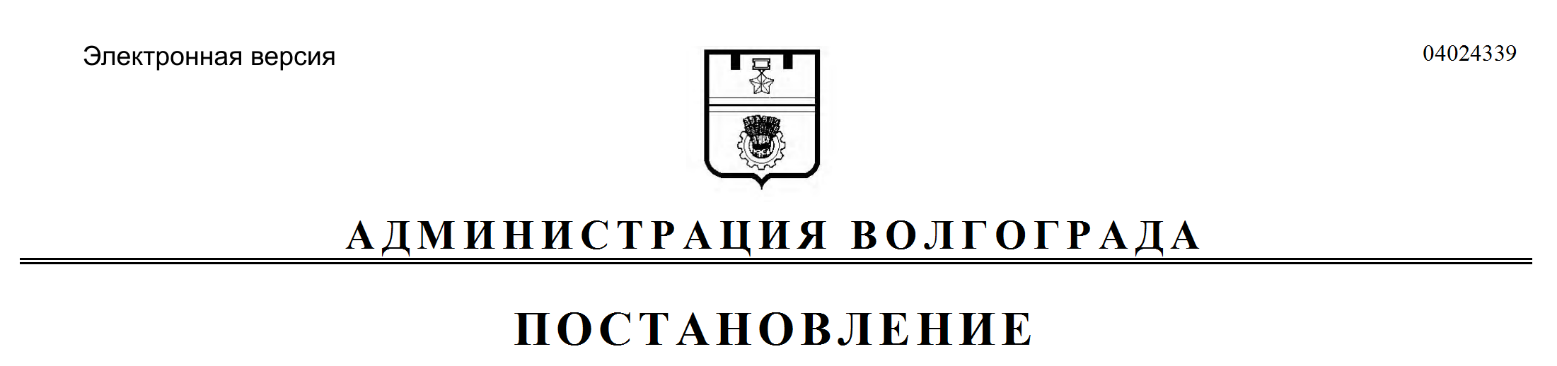 